УЧАСТНИКИ КОНФЕРЕНЦИИ№ п/пФ И О  участникакурсобученияНаименование учебного заведенияНазвание работыРуководитель 1Черкавская Арина Александровна2 курс, АрхитектураКГА ПОУ «Приморский политехнический колледж»Экологические материалы в технологии строительстваКоновалова Ирина Николаевна2Леонтьева Полина Алексеевна3 курс, СЭЗиСПримИЖТ- филиал ДВГУПС в г.УссурийскеАдаптивное повторное использованиеЛуцык Анна Александровна3Овчаренко Савелий Алексеевич3 курс, СЭЗиСКГА ПОУ «Приморский политехнический колледж»Строительный робот Hadrian ХИванушко Любовь Викторовна4Украинец Алина Михайловна4 курс, СЭЗиСПримИЖТ- филиал ДВГУПС в г.УссурийскеМодульный фасад здания, обогревающий и охлаждающий помещение с помощью солнечной энергииСтебельский Сергей Константинович5Церро Полина Дмитриевна2 курс, АрхитектураКГА ПОУ «Приморский политехнический колледж»BIM технологии и 3D моделированиеКлепикова Любовь Васильевна6Сисина Алена АлексеевнаФишкина Дарья Анатольевна4 курсСЭЗиСПримИЖТ- филиал ДВГУПС в г.УссурийскеУмное кровельное покрытиеКомкова Марина Алексеевна7Рудик Кирилл Николаевич3 курс, СЭЗиСКГА ПОУ «Приморский политехнический колледж»Модульное строительствоМедведев Павел Витальевич8Ляшенко Денис Сергеевич 4 курс, СЭЗиСКГА ПОУ «Приморский политехнический колледж»BIM технологии программа RevitБелобрицкая Ирина Владимировна ПРОГРАММА ПРОВЕДЕНИЯ КОНФЕРЕНЦИИ10:00 - 10:30 - регистрация участников, кофе-тайм; 10:30 -12:00 – выступление участников;12:00-12:30 – обмен мнениями, подведение итогов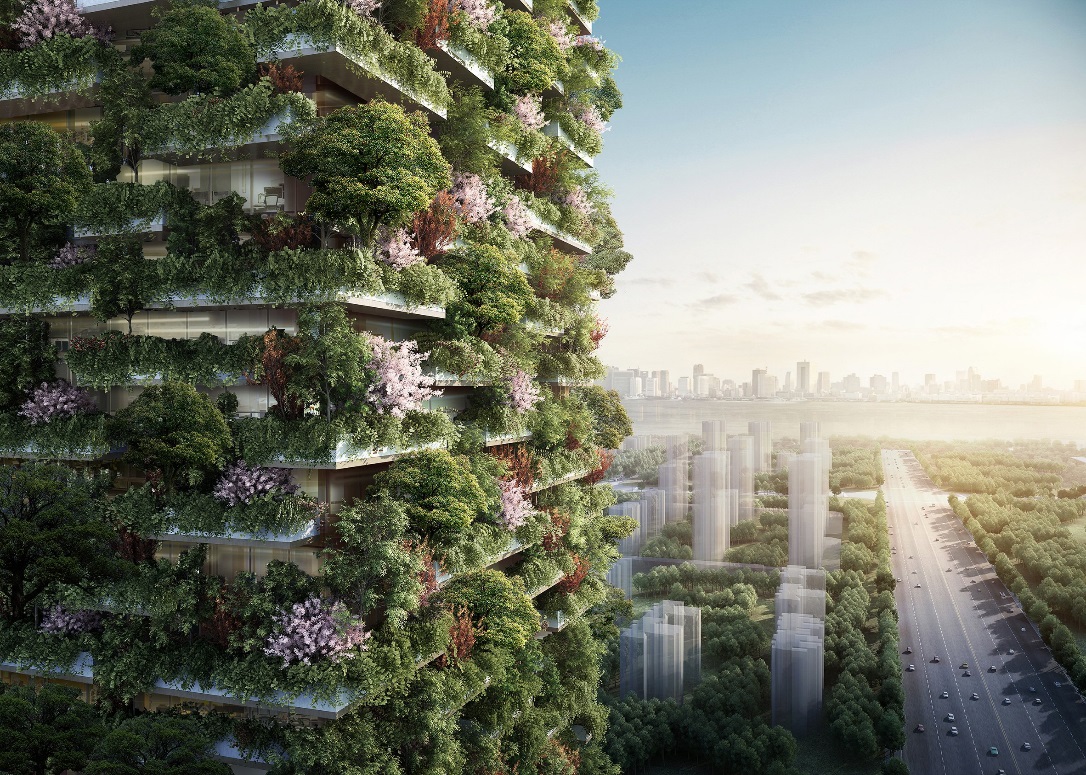 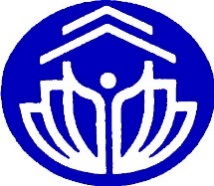 КРАЕВОЕ ГОСУДАРСТВЕННОЕ АВТОНОМНОЕ ПРОФЕССИОНАЛЬНОЕ ОБРАЗОВАТЕЛЬНОЕ УЧРЕЖДЕНИЕ «ПРИМОРСКИЙ ПОЛИТЕХНИЧЕСКИЙ КОЛЛЕДЖ»Руководитель проекта:Крицкий Олег Владимирович Директор КГА ПОУ «ППК»Руководитель программы:Иванушко Любовь Викторовнапредседатель ОМК отделения Архитектуры и строительства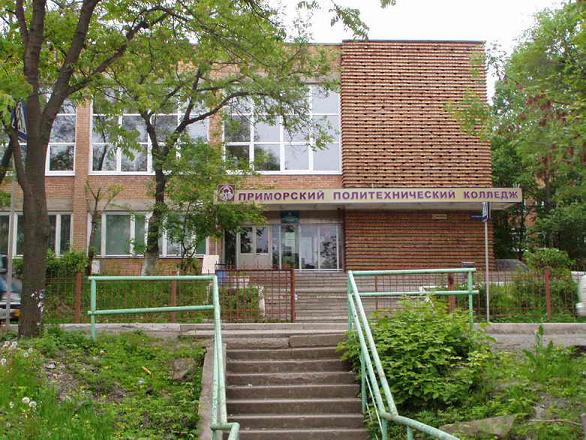 17 марта 2022г.поисково-исследовательская конференциясреди студентов ПОО Приморского краяобучающихсяпо УГС 07.00.00 Архитектура 08.00.00 Техника и технология «НОВАТОРСКИЕ РЕШЕНИЯ В ТЕХНИКЕ И ТЕХНОЛОГИИ СТРОИТЕЛЬСТВА»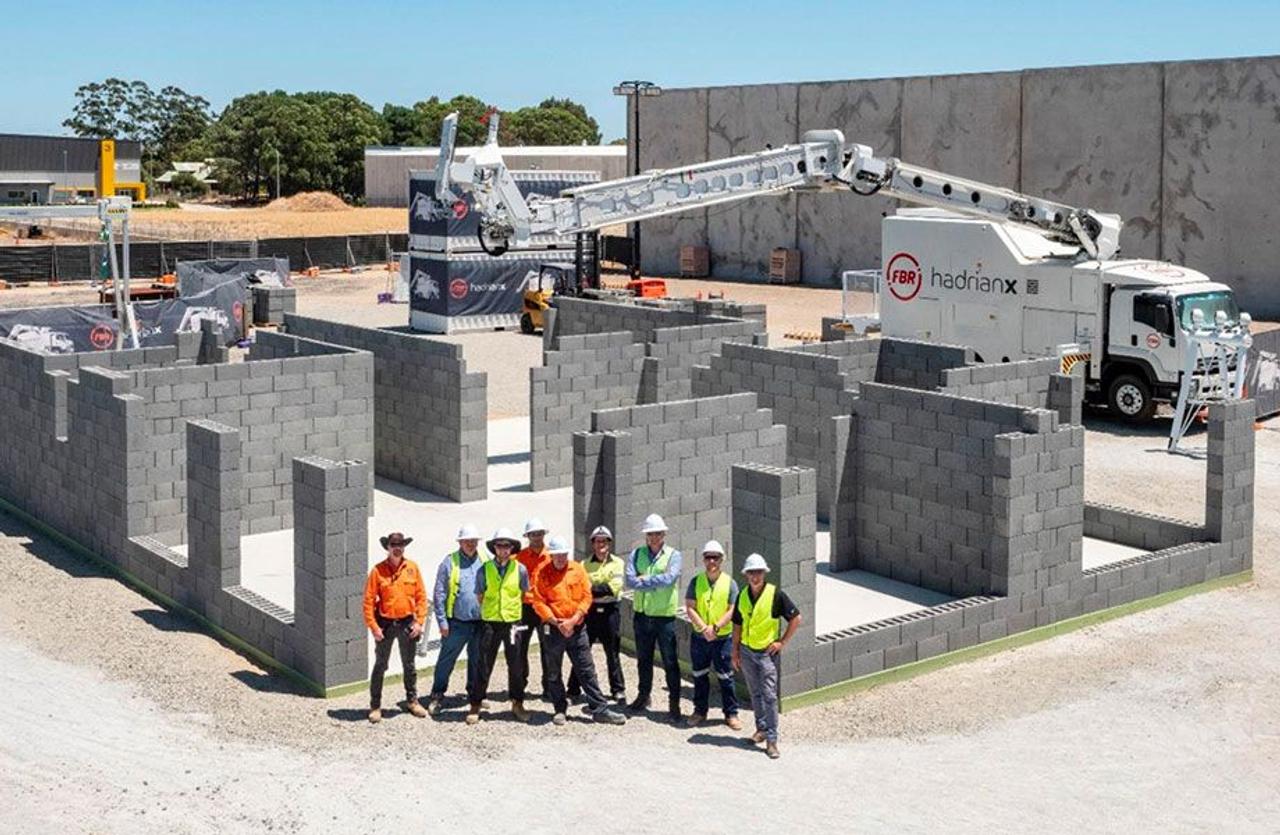 